. Севастополь, ул. Новикова, 14  т. +7 (8692) 630085, т/ф. +7 (8692) 631696  e-mail:balakcovetsv@mail.ru__________________________________________________________________________________________________________________________ПОСТАНОВЛЕНИЕместной администрации внутригородского муниципального образования города Севастополя Балаклавского муниципального округа «21» «января» 2020 г.                          № 3/МА                                 г. СевастопольО приостановлении конкурсных процедур на лучшее эскизное предложение по благоустройству пляжей «Серебряный», «Золотой»Руководствуясь Законом города Севастополя от 26.12.2016 № 314-ЗС «О наделении органов местного самоуправления в городе Севастополе отдельными государственными полномочиями города Севастополя», ч. 19 ст. 18.1. Федерального закона от 26 июля 2006 года № 135 –ФЗ «О защите конкуренции», Постановлением Правительства Севастополя от 22.03.2016 № 220-ПП «О благоустройстве пляжей города Севастополя», Положением о создании условий для массового отдыха жителей внутригородского муниципального образования города Севастополя Балаклавский муниципальный округ и организации обустройства мест массового отдыха населения, утвержденным решением Совета Балаклавского муниципального округа от 20.05.2016 № 16с-1-103, Постановлением МА ВМО Балаклавского МО № 44/МА от 10.09.2019г.,  в связи с поступившими уведомлениями Управления Федеральной антимонопольной службы по Республике Крым и городу Севастополю «О принятии жалоб и приостановлении торгов», Приостановить проведение конкурсных процедур на лучшее эскизное предложение о благоустройстве пляжей «Золотой», «Серебряный» в части заключения договоров «О благоустройстве пляжей ВМО Балаклавского МО» до принятия антимонопольным органом решения по поступившим жалобам.Обнародовать настоящее постановление на официальном сайте внутригородского муниципального образования города Севастополя Балаклавский муниципальный округ и разместить на информационном стенде ВМО Балаклавский МО.Настоящее постановление вступает в силу после его опубликования (обнародования).Контроль по исполнению настоящего постановления оставляю за собой.Глава МА ВМО Балаклавский МО					Е.А. Бабошкин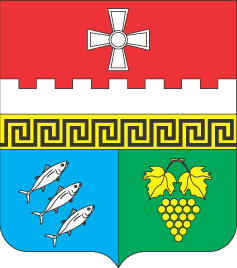 Внутригородское муниципальное образование Балаклавский муниципальный округ (ВМО Балаклавский МО) 